Opdracht uitslag BOBekijk de uitslag van de BO en beantwoord de vragen.Hoeveel koeien zijn bemonsterd?Hoeveel monsters zijn er genomen?Bij welke koeien zijn welke bacteriën gevonden?Zijn deze bacteriën gevoelig voor alle antibiotica?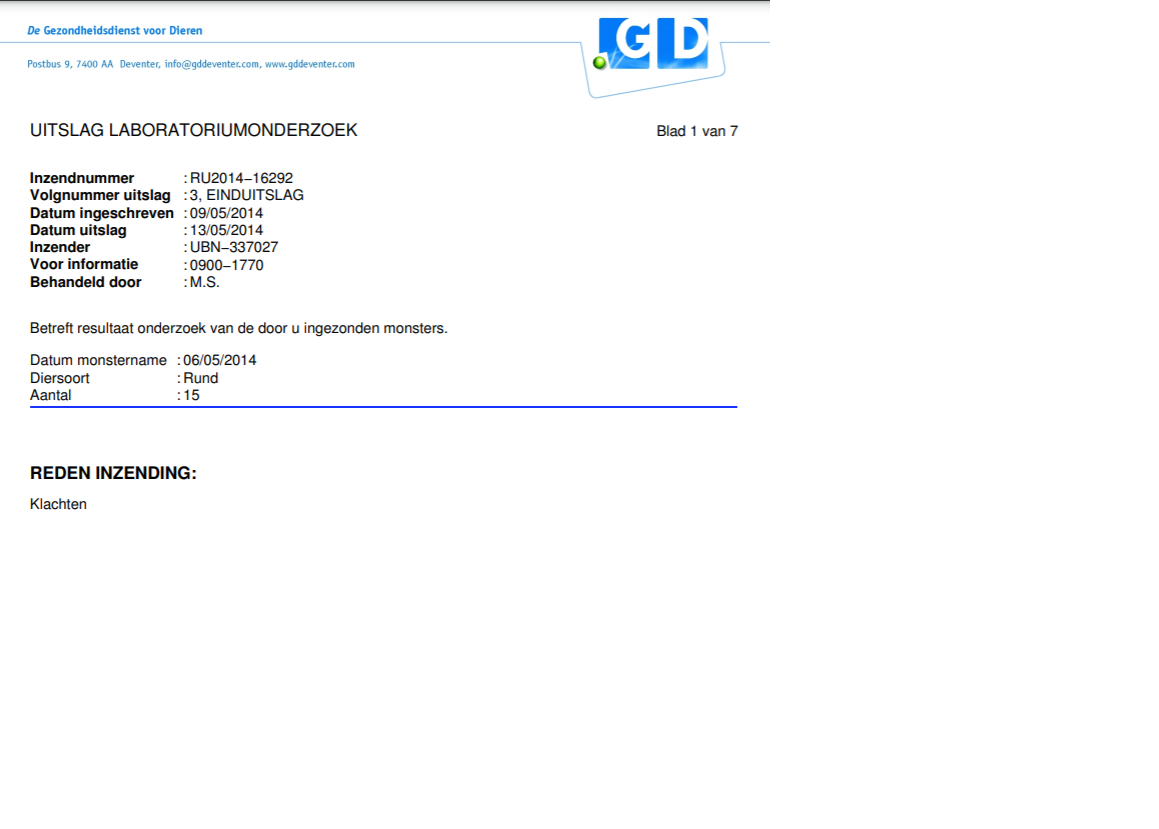 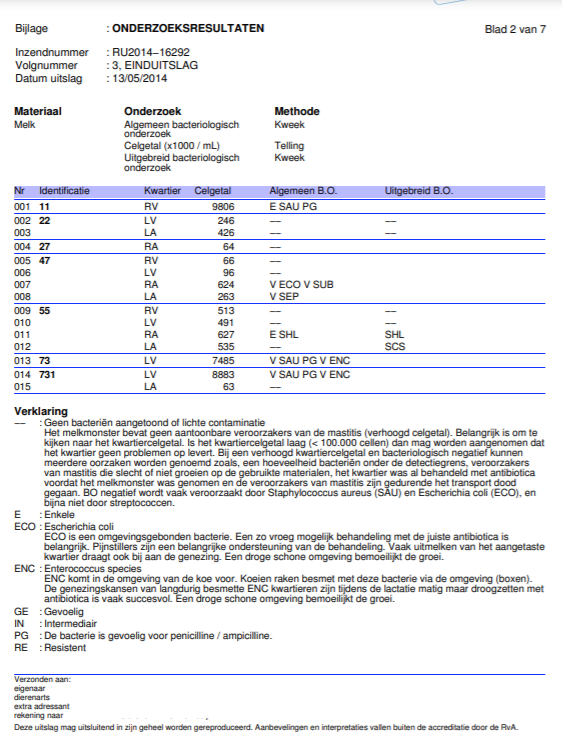 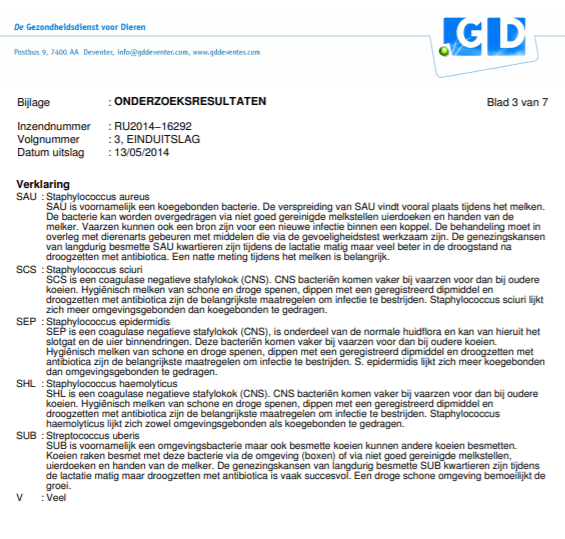 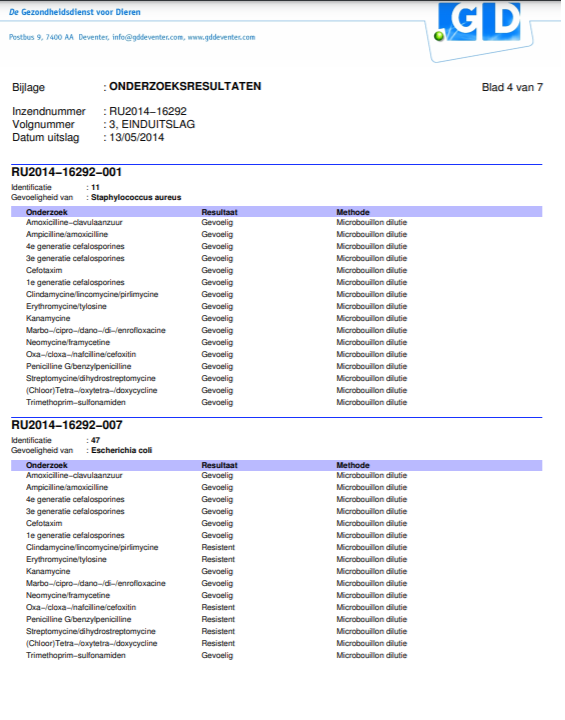 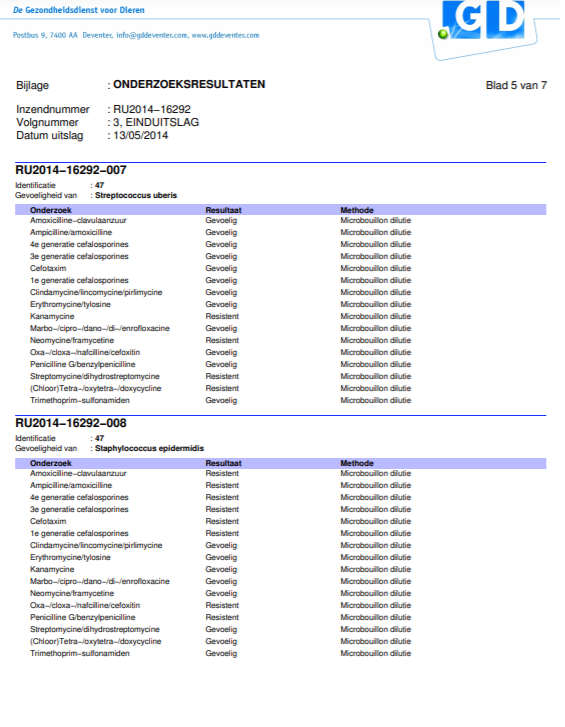 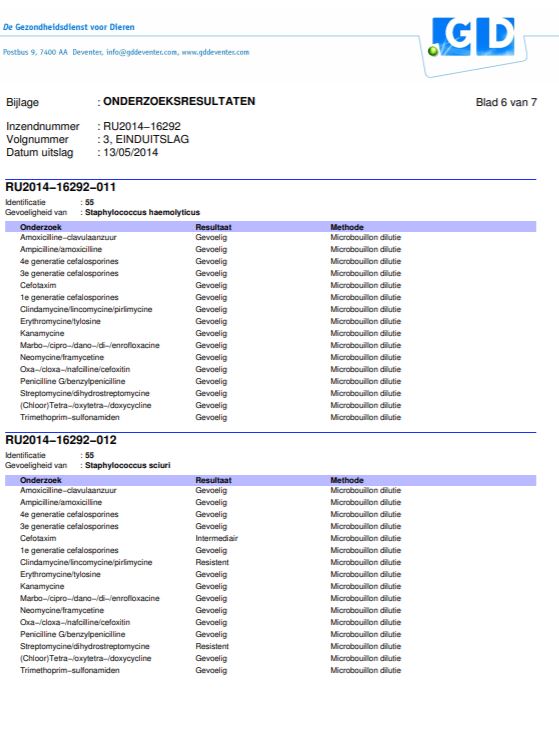 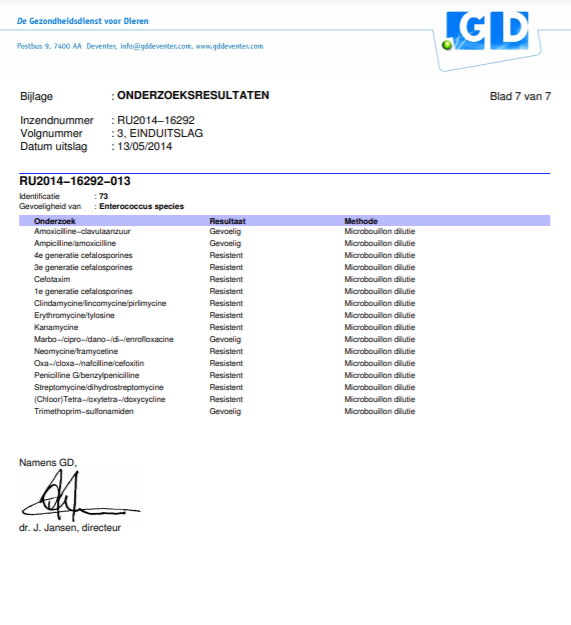 